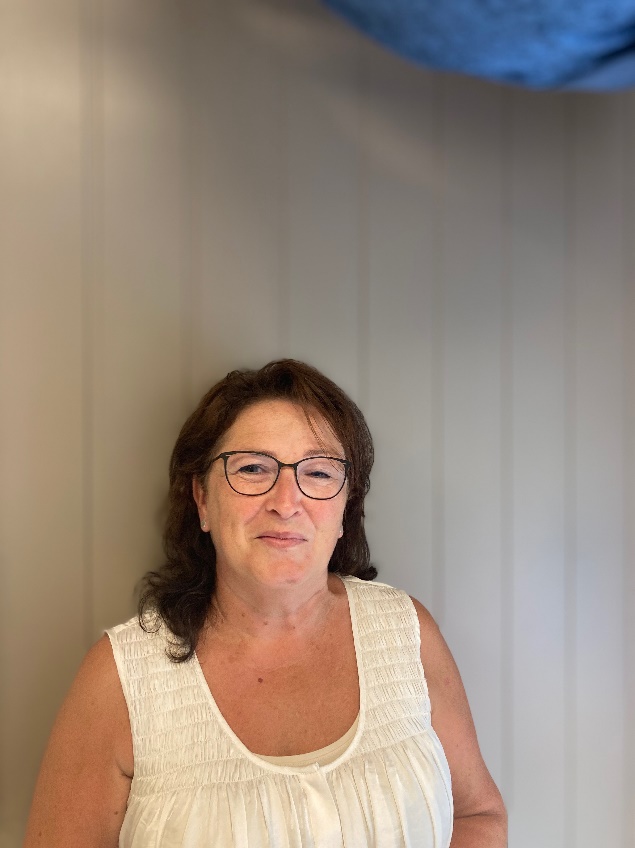 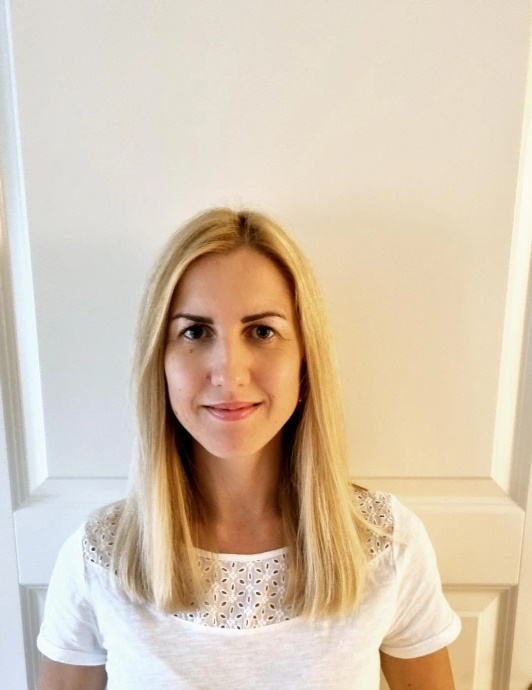 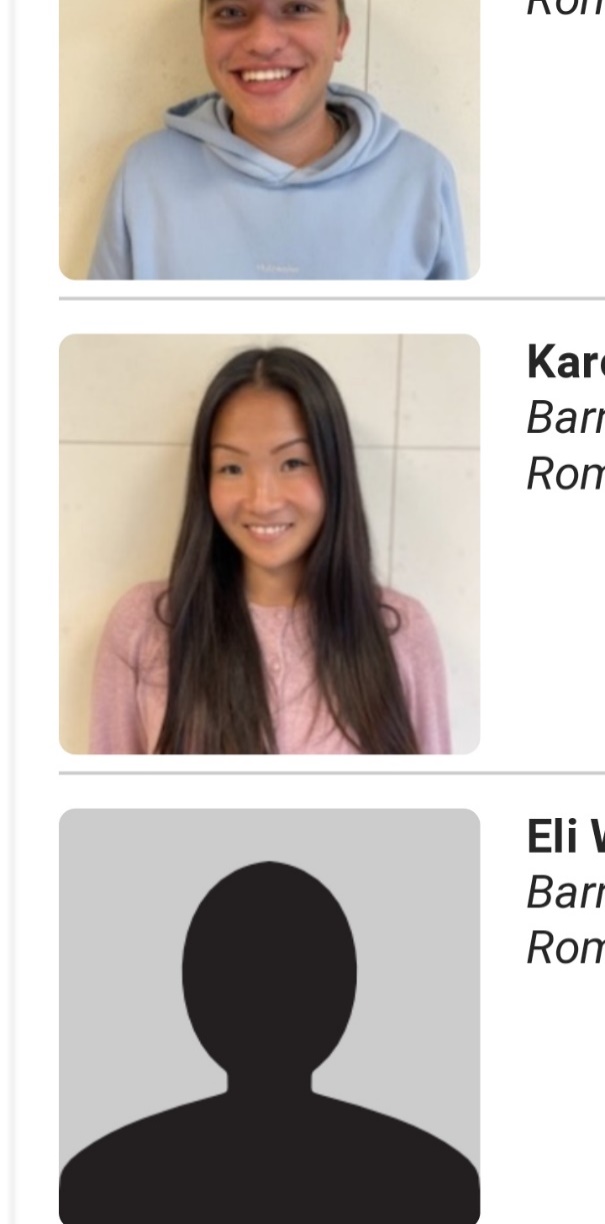                SISSEL              VALENTINA               KAROLINE            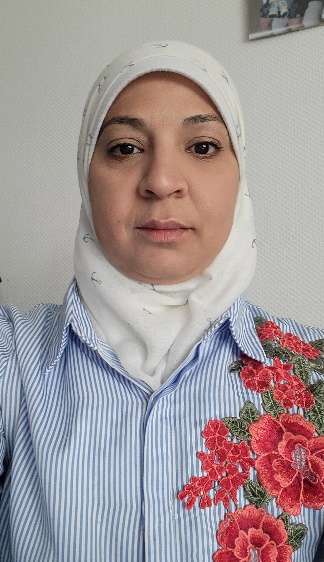 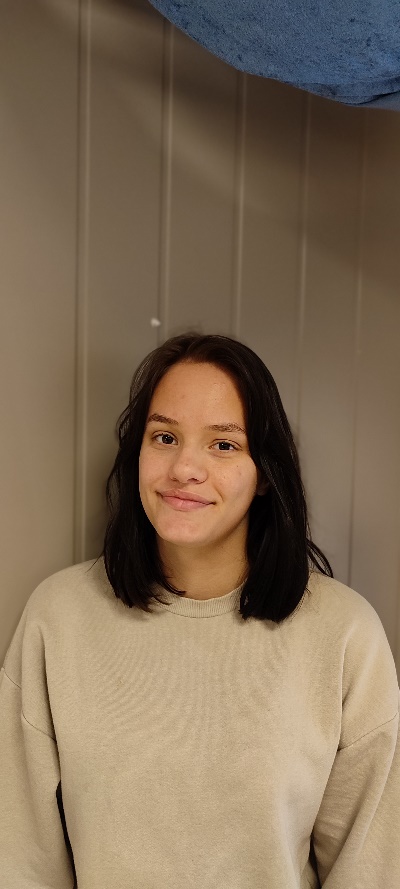                                       SOHAD                              JOSEFINE                                   